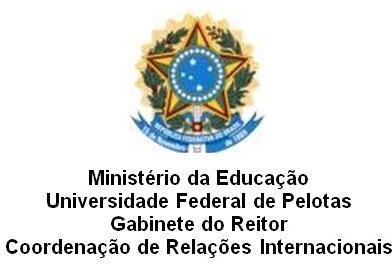 ANEXO IEdital nº. 08/2019FORMULÁRIO DE INSCRIÇÃO– Informações pessoaisNome:		Curso:		Celular:__________________________   Telefone: Email:		Email2: 		– Informações acadêmicasCurso:			Nº. de matrícula:________ Ingresso em: ______ Média geral no Curso: __________Nº. de semestres concluídos até o momento da candidatura: 	Percentual do curso concluído no momento da candidatura: 	–Programa/Universidadea) (    )  Programa Ibero-Americano1a opção:_________________________________________________2a opção:_________________________________________________b) (    ) Instituto Politécnico de Bragançac) (    ) Universidad de Ciencias Aplicadas y AmbientalesAo assinar este formulário de inscrição, declaro 1) que todas os dados informados acima são verdadeiros; 2) estar ciente de todas as informações indicadas no edital de seleção e 3) estar comprometido a cumprir todas as exigências estabelecidas pelo programa caso venha a ser selecionado.Data:    /     /Assinatura do candidato: